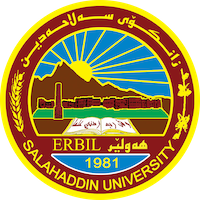 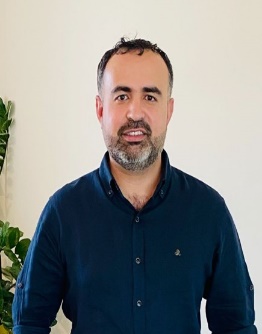 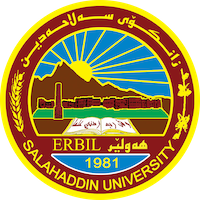 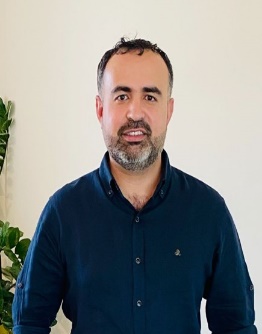 Academic Curriculum Vitae Personal Information:Full Name: Rebar Tahseen AliAcademic Title: LecturerEmail: rebar.ali@su.edu.krd Mobile: 0750 448 9752Education:2019 to 2022: PhD in remote sensing and GIS in environmental Geology, College of Science, University of Salahaddin, Erbil-Iraq. 2012 to 2014: Master of Science in Geology, College of Science, University ofSalahaddin, Erbil-Iraq. Master thesis titled “Extraction and Analysis of TectonicLineaments using Geoinformatics Techniques in the Tawke Oil field, Duhok Area,Iraqi Kurdistan Region.”2008 to 2009: Postgraduate Diploma in Geoinformation Science and EarthObservation, Stream: Earth Resource Exploration, ITC International Institute forGeoinformation Science and Erath Observation, Enschede, the Netherlands. High diploma titled “Mineral exploration and mapping using spectral and geochemical methods in Moura province, Portugal. 2001 to 2005: Bachelor of Science in Geology, College of Science, University ofSalahaddin, Erbil-Iraq.Employment:Geology department/ College of Science- Salahaddin University-Erbil            October 5, 2005 – as Assistant geologyGeology department/ College of Science- Salahaddin University-Erbil           May 2, 2014 - February 2023, as assistant lecturer  Geology department/ College of Science- Salahaddin University            February 2023 – present as LecturerQualifications Teaching methods, Salahaddin university, 2014IELTS Teaching experience:Remote sensing, from 2009 till presentGIS, from 2022 till present Research and publicationsMonitoring and Evaluating Land Cover Change in The Duhok City, Kurdistan Region-Iraq, by Using Remote Sensing and GIS.Extraction and Analysis of Tectonic Lineaments using Geoinformatic Techniques, in Tawke Oil Field, Duhok area, Iraqi Kurdistan RegionSpatiotemporal Analysis of Vegetation Cover and Its Response to Terrain and Climate Factors in Duhok Governorate, Kurdistan Region, IraqSpatiotemporal Analysis of Land Surface Temperature and Vegetation Changes in Duhok District, Kurdistan Region, IraqLand Degradation assessment using AHP and GIS-based modeling in Duhok District, Kurdistan Region, IraqConferences and courses attended.3rd Joint planning conference “Rapid urban growth and opportunities for sustainable development”, held between September 30 – October 3, 2012 in University of Duhok, Duhok, Iraq.2nd Geokurdistan conference, held between October 6 – 8, 2015 in University of Sulimania, Sulimani, Iraq.Erbil city flood conference, held between September 17 – 18, 2022 in Erbil city. Professional memberships European Association of Geoscientists & Engineers (EAGE).Kurdistan Geologists Syndicates.Professional Social Network Accounts:https://scholar.google.com/citations?user=YccjkgcAAAAJ&hl=en https://www.researchgate.net/profile/Rebar-Mzuri https://orcid.org/0000-0001-7677-4174 https://independent.academia.edu/RebarTahseenAli 